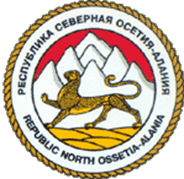           МИНИСТЕРСТВО    ОБРАЗОВАНИЯ    И    НАУКИ    РСО – АЛАНИЯ                 Муниципальное  казённое  общеобразовательное  учреждение                    cредняя общеобразовательная  школа  с. Карман                                          ОГРН 1031500600075          ИНН  1507004131                                       363404  РСО-Алания  Дигорский район                                                      с. Карман – Синдзикау                                       ул. Плиева,  128 тел.: (8-867-33) 97-1-35                                                     e-mail: diqkarman1.@mail. ruПриказ 55От 28 января 2017 г.                                                 Об организации приема детей в 1 класс         В соответствии Законом РФ «Об образовании в РФ» от 29.12.2012г. № 273-ФЗ, на основании Порядка приема граждан на обучение по образовательным программам начального общего, основного общего и среднего общего образования, утвержденного приказом Министерства образования и науки РФ от 22 января 2014г. № 32, Постановлением АМС МО Дигорский район    «О закреплении муниципальных казенных общеобразовательных учреждений за конкретными территориями муниципального образования Дигорский район. ПРИКАЗЫВАЮ: Прием в первый класс осуществлять в соответствии с требованиями Законодательства РФ в области образования и «Порядком  приема граждан            в муниципальное казенное общеобразовательное учреждение среднюю                   общеобразовательную школу с. Карман.Организовать первоочередной прием документов детей в возрасте 6 лет 6 мес. до 8 лет в первый класс, проживающих на закрепленной за МКОУ СОШ с. Карман  территории: ул. Бр.Атаевых 25-69а,ул. 5 бр.Тахоховых 78а- 140, 85-137,ул. Плиева 86-120, 93-141,ул.  Хетагурова 107-197, 98-202а, 
ул. Гапбаева 80-150, 17-153,ул. Бр.Кесаоновых 1-69, 2-16г,ул.Жданова 1а - 27, 2-52,ул.Кошевого 1а-15.Создать комиссию по приему документов детей в возрасте 6 лет 6 мес. до 8 лет в первый класс в составе: Созаевой  Э.Ю.. – председатель комиссии, директор школыЦараковой А.А..  – заместитель директора по УР; Магаевой З.Г.- секретарь  Определить следующий регламент работы комиссии по приему документов для зачисления в 1 класс: понедельник-пятница с 9.00ч. до 16.00ч. (ежедневно). Организовать прием документов детей возраста 6 лет 6 мес -8 лет зарегистрированных на закрепленной территории в первый класс с 01.02.2017 года по 30.06.2017 года.Организовать прием документов в первый класс детей возраста 6 лет 6 мес -8 лет, не проживающих на территории микрорайона школы, с 01.07.2017г. до 05.09.2017года на свободные места.Определить количество первых классов – 1, количество обучающихся – 25 человек.       8.  Цараковой А.А.-  заместителю директора по УР: 8.1.провести разъяснительную работу с педагогами будущих первоклассников, с родителями (законными представителями и лицами, их заменяющими) будущих первоклассников о порядке приема детей в первый класс в срок до 01.02.2017г.; 8.2.информировать родителей (законных представителей и лиц, их заменяющих) будущих первоклассников о том, что комплектование классов является компетенцией образовательного учреждения; 8.3. не позднее 1 июля 2017г. разместить информацию о наличии свободных мест для приема детей, не проживающих на закрепленной территории, на сайте школы; 8.4.ознакомить родителей (законных представителей и лиц, их заменяющих) будущих первоклассников с: - Уставом МКОУ СОШ с. Карман; - лицензией на право ведения образовательной деятельности; - годовым календарным учебным графиком; - информацией о реализации основных и дополнительных, образовательных программ; - Правилами приема в первый класс; - другими локально-нормативными актами, регламентирующими образовательный процесс. 8.5.получить от родителей (законных представителей и лиц, их заменяющих) будущих первоклассников согласие на обработку персональных данных ребенка и родителей;  8.6.уведомить родителей (законных представителей и лиц, их заменяющих) будущих первоклассников о сроках издания приказа о зачислении в 1 класс на 2017-2018 учебный год.     9.  На Магаеву З.Г. , секретаря возложить ответственность: - за прием и регистрацию заявлений родителей (законных представителей и лиц, их заменяющих) будущих первоклассников; - за ведение «Журнала регистрации заявлений о приеме в 1 класс» и выдачу расписок родителям (законным представителям), предоставившим документы в МКОУ СОШ с. Карман, - за прием установленных законодательством документов. 10.Считать обязательными для зачисления предоставление родителями (законными представителями и лицами, их заменяющих) следующих документов: - личного заявления родителей (законных представителей и лиц, их заменяющих);- копии паспорта одного из родителей с указанием адреса регистрации;- копии свидетельства о рождении ребенка - копию свидетельства о регистрации ребенка по месту жительства или свидетельства о регистрации ребенка по месту пребывания на закрепленной территории.11.Утвердить форму «Журнала регистрации заявлений о приеме в 1 класс» (приложение № 1). 12.Выдавать после регистрации в журнале приема заявлений в первый класс заявителю расписку, заверенную подписью директора и печатью, содержащую следующую информацию: регистрационный № заявления о приеме в 1 класс, перечень представленных документов и отметка об их получении, контактные телефоны и дату зачисления в 1 класс. 13.Зачисление в 1 класс оформлять приказом в течение 7 рабочих дней, приказы о зачислении размещать на официальном сайте школы. 14.Не допускать при приеме детей в первые классы проведения испытаний (экзаменов, тестов, конкурсов), направленных на выявление уровня знаний ребенка по различным учебным дисциплинам, предметам. 15.Не допускать незаконного сбора денежных средств с родителей (законных представителей и лиц, их заменяющих) при приеме детей в первый класс. 16.Довести настоящий приказ до сведения родителей (законных представителей) несовершеннолетних, поступающих в первый класс. 17.Ответственность за исполнение приказа возложить на зам. директора по УР Царакову А.А.. 18.Контроль исполнения приказа оставляю за собой.Директор школы:                             Э.Ю. Созаева